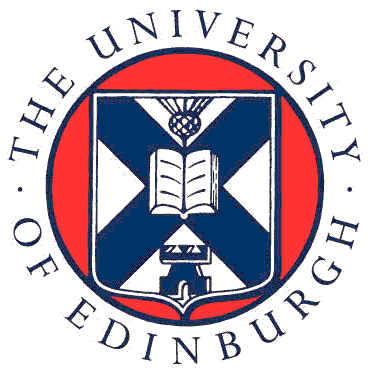 Nursing StudiesMaster of Nursing with Pre-registrationForm RPE3: Recognition of Prior Theoretical LearningCandidate name:This form gathers information to enable us to RPL your theoretical learning from your undergraduate studies against the programme outcomes and NMC standards of proficiency for registered nurses. Additionally, you might want to identify how theoretical learning beyond your undergraduate degree prepares you for this programme through considering learning from courses undertaken as part of your employment, relevant reading, other sources of relevant theoretical learning.You should identify at least 5 areas from the left-hand column of form RPE3 in which you have prior theoretical learning. Mark these with an ‘X’ on the form. You then need to identify what form of evidence you are using to support this claim. This evidence might be course or module descriptors or learning outcomes, details of training course content, references for the reading or other form of theoretical learning that you are using to complete this requirement. You should then provide 5 reflective statements on your learning from each of these sources on form RPE4.Please upload your completed forms RPE3 and RPE4 with your application.Aspect of programme‘X’Form of EvidenceLeadership and management Leadership theoriesLeadership and management EconomicsLeadership and management PolicyLeadership and management Social and health legislationLeadership and management TeamworkLeadership and management Data managementLeadership and management Communication skillsResearch skillsResearch designResearch skillsData collectionResearch skillsData analysisResearch skillsEthicsResearch skillsProject managementSocial sciencesSocial determinants of health and illnessSocial sciencesHealth promotion/public health approachesSocial sciencesDisabilitySocial sciencesDiversity Social sciencesEthnicitySocial sciencesHealth and illnessSocial sciencesAgeingSocial sciencesDeath and dyingPsychology Behaviours Psychology Stress and copingPsychology AdaptationPsychology EmotionsPsychology Interpersonal relationshipsPsychology Loss and bereavementLife sciences AnatomyLife sciences Physiology Life sciences Microbiology Life sciences Biophysics, biochemistry, radiologyLife sciences DieteticsLife sciences PharmacologyEthicsEthical principlesEthicsEthical frameworksEthicsConsent EthicsRights and choiceTeaching and learningLearning theoriesTeaching and learningPrinciples of teachingTeaching and learningInformation technology and learningTeaching and learningSupervising othersLegal aspectsProfessional codesLegal aspectsEquality and diversity Legal aspectsAnti-discriminatory practiceLegal aspectsHealth and safety